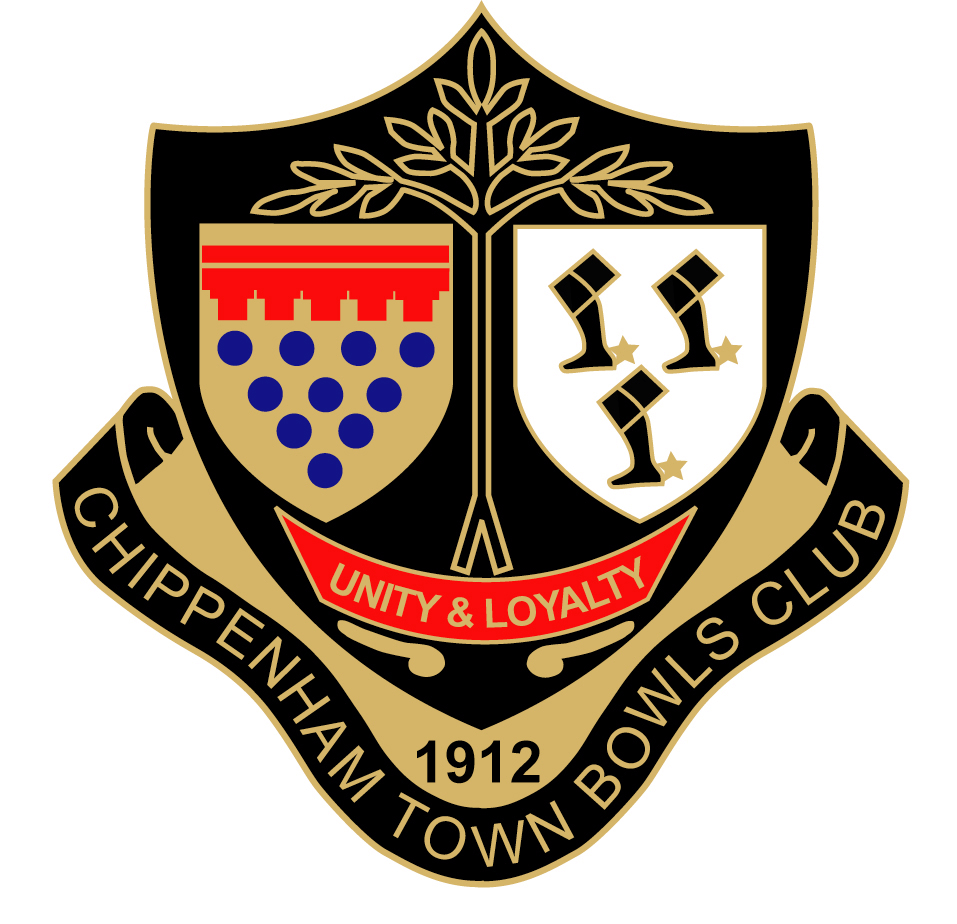 Chippenham Town Bowls ClubClub Competition Rules1)     All competitions shall be played under the Laws of the Game, in accordance with the current Crystal Mark Edition and as laid down by Bowls England.2)     All singles competitions shall be played to 21 shots with the exception of the ‘51-up’, and Two Wood. 3)     The two wood is 21 ends.4)    The '51-Up' - is a mixed competition, the nearest bowl to the jack will count 3 points the second nearest bow will count 2 points and the third nearest bowl will count 1 point.  Should both players reach 51 points on the same end, the winner will be the player holding shot on that end.5)     Club Handicap -The player with the higher handicap starts on Zero (0) and the lower handicapped player start on the difference as a PLUS score.   6)     In all Singles competitions it is the responsibility of the first named player in the draw (see section 12) to obtain a marker.7)     If a player arrives more than 30 minutes late after the agreed time for the start of   the game the opponent/s may claim the game.8)     Men’s and Ladies pairs - The two players taking part in the first game shall constitute the pair and normally play together throughout the competition. One additional - and the same - player may, however, be used as a substitute at any time provided, he/she has not already played in the competition. He/she may play in any position. 9)    Mixed Pair's - The two players taking part in the first game shall constitute the pair and normally play together throughout the competition. One additional - and the same (on the basis of a lady for a lady and a man for a man) - player may, however, be used as a substitute at any time provided, he/she has not already played in the competition. He/she may play in any position.10)    All ties must be completed on or before the closing date for each round as stipulated on the competition draw sheets. There will be no extension beyond the closing date of any round unless it is made or approved by the committee comprising of two competition secretaries and the Club Captain.   11)     Where an arranged game which is not played cannot be re-arranged before the closing date for the round and there are no grounds for either player or pair to claim the tie, the result will be determined by the toss of a coin. 12)    The first named player/pair in a draw is the challenger. The challenger shall contact the opponent/s to agree a mutual date for play within 48 hours of the closing date of the previous round. Where the Challenger has failed to make contact by the 48 hour point, the opponent is then required to take responsibility and make contact to arrange a mutual date and avoid further delays in arranging to play the game. 13)    In the event of either party being unable to contact their opponent or reach agreement on a play date within 10 days of completion of the round, the player(s) should advise the appropriate Competition Secretary. The Competition Secretary will only advise the player(s) on a likely way forward which will usually include the use of the Challenge book. Guidance notes as to the process and use of the Challenge Book are contained within the Challenge Book itself.          USE OF THE CHALLENGE BOOK SHOULD ONLY BE CONSIDERED OR PROPOSED BY THE COMPETITION SECRETARY WHERE COMPETITORS EXPERIENCE DIFFICULTY IN ARRANGING A PLAY DATE IN A ROUND OF ANY COMPETITION. THE USE OF THE CHALLENGE BOOK IS TO ASSIST IN AVOIDING DISPUTES AT A LATER POINT SHOULD THE GAME IN QUESTION NOT BE PLAYED BY THE COMPLETION DATE OF THE ROUND. 14)   Where a game is not played by the completion date in any round of a competition and all processes (including use of the Challenge Book) have been followed, the appropriate Competition Secretary will make an informed and binding decision on elimination of a player or players.  15)    All club competition finals will be played on the nominated weekend dates as detailed in the club fixtures book for the season. In the event of exceptional circumstances (to be agreed by the Competition Secretaries at the time of any such occurrence) affecting a player’s involvement in the final’s day play, the following will apply.        Singles Finals – The 1st option will be to investigate the use of either date in the nominated weekend play for Finals Day. In the event that this does not solve the issue, the consent of the opponent in the final must be given for a game to be delayed to a later date which cannot be any later than 7 days after the date of finals day. The opponent is allowed to set the re-arranged date of play to suit his/her convenience.         Pairs Finals – The 1st option will be to investigate the use of either date in the nominated weekend play for Finals Day. In the event that this does not provide a solution then an appropriate substitute player will be found and agreed with the competition secretaries for the unavailable player in the pair and the game will be played on the nominated weekend dates of play for Finals Day.           The Competition Secretaries are the final arbiters of decisions in any disputes relating to delayed play of any final. 